 Istituto Professionale Statale per i Servizi Commerciali, Turistici, Sociali e della Pubblicità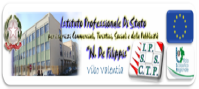  “N. De Filippis”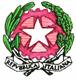 Istituto Istruzione Superiore “N. De Filippis”-“G. Prestia”Via Santa Maria dell’Imperio – 89900 Vibo Valentia  Tel. 0963.42883–43066, Fax 0963.45528 Cod. Fisc: 96013630791 Cod. mecc.: VVIS009007  E-mail: VVIS009007@istruzione.it- Istituto Professionale Statale per i Servizi Commerciali, Turistici, Sociali e della Pubblicità “N. De Filippis”, via Santa Maria dell’Imperio, 89900 Vibo Valentia, Tel. 0963-42883-43066, Succursale "San Leoluca" - Via Tarallo, Vibo Valentia Tel 096341008Sito web: www.ipcdefilippis.it cod VVRC009016, corso serale VVRC00951G- Istituto Professionale Statale Industria Artigianato “G. Prestia”, Via G. Prestia, 89900 Vibo Valentia, Tel 0963-43793, fax 0963-41175, sito web www.ipsiaprestia.it cod. VVRI00901V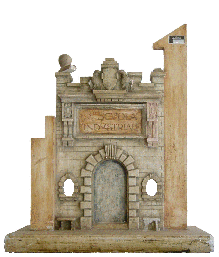 IPSIA “G. Prestia”Istituto Professionale Statale Industria e Artigianato “G. Prestia”Prova N2 . Tecnologie elettriche/elettroniche TEE classe 5B Prof. De Luca Fortunato e prof. Basilio ValloneLABORATORIO DI: elettrico/elettronicoRELAZIONE N°. 2Progetto impianto crepuscolareOggetto:  Progetto impianto crepuscolareSCHEMA commerciale:Relè Crepuscolare Modulare tipo Finder  	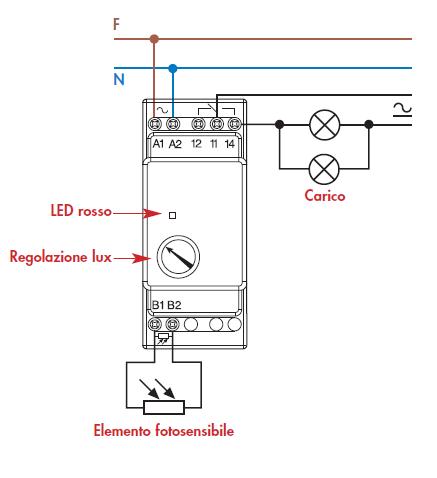 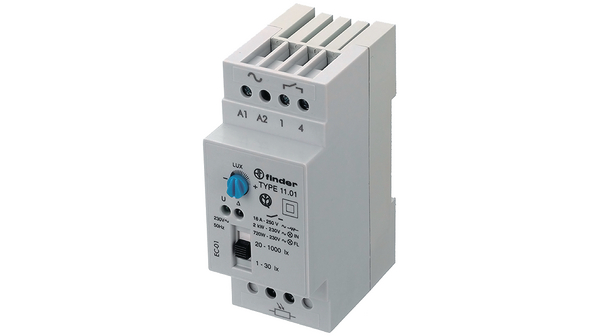 Interruttore crepuscolare 230 VAC1000 Lux 1 cambio (CO) IP 20 (dispositivo) / IP 54 (sensore), codice 11.01.8.230.0000, marca FinderOggetto:  Progetto impianto crepuscolareSCHEMA commerciale:Relè Crepuscolare Modulare tipo Finder  	Interruttore crepuscolare 230 VAC1000 Lux 1 cambio (CO) IP 20 (dispositivo) / IP 54 (sensore), codice 11.01.8.230.0000, marca FinderOggetto:  Progetto impianto crepuscolareSCHEMA commerciale:Relè Crepuscolare Modulare tipo Finder  	Interruttore crepuscolare 230 VAC1000 Lux 1 cambio (CO) IP 20 (dispositivo) / IP 54 (sensore), codice 11.01.8.230.0000, marca FinderMATERIALE ADOPERATO: 1) Crepuscolare 2) Cavi a coccodrillo colorati 3) Trasformatore 230Vac 50Hz 2x12vac 1500mA 4) 4 diodi led di colore bianco.5) Scheda Velleman PMK 125-1STRUMENTI ADOPERATI: Multimetro digitaleFOTO  DEL CIRCUITO MONTATO E FUNZIONANTE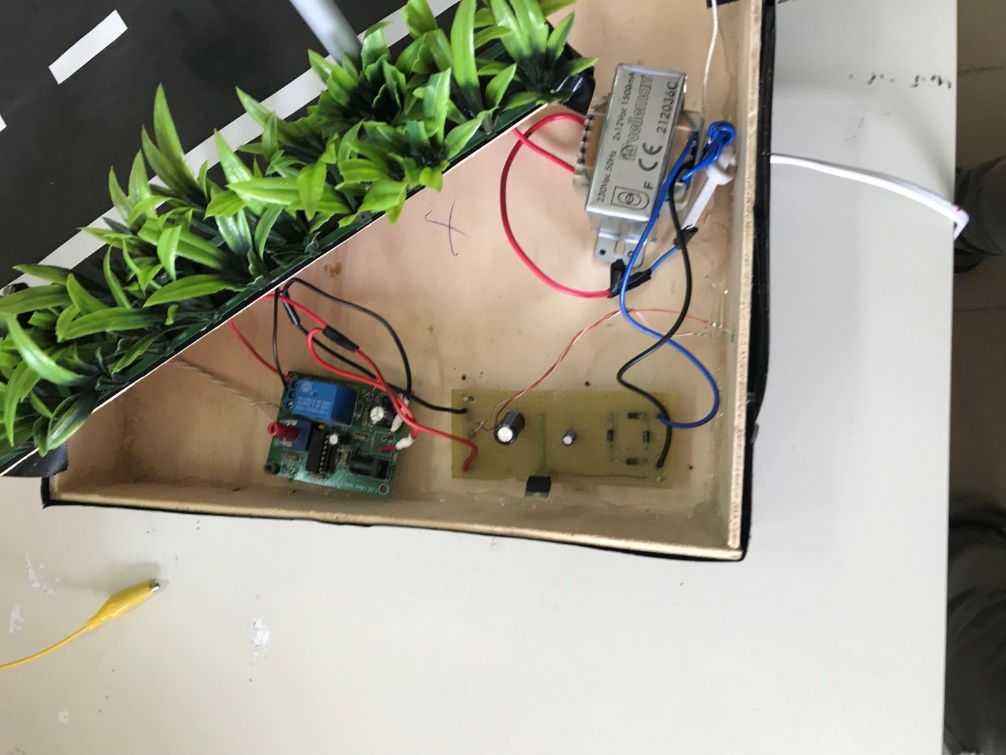 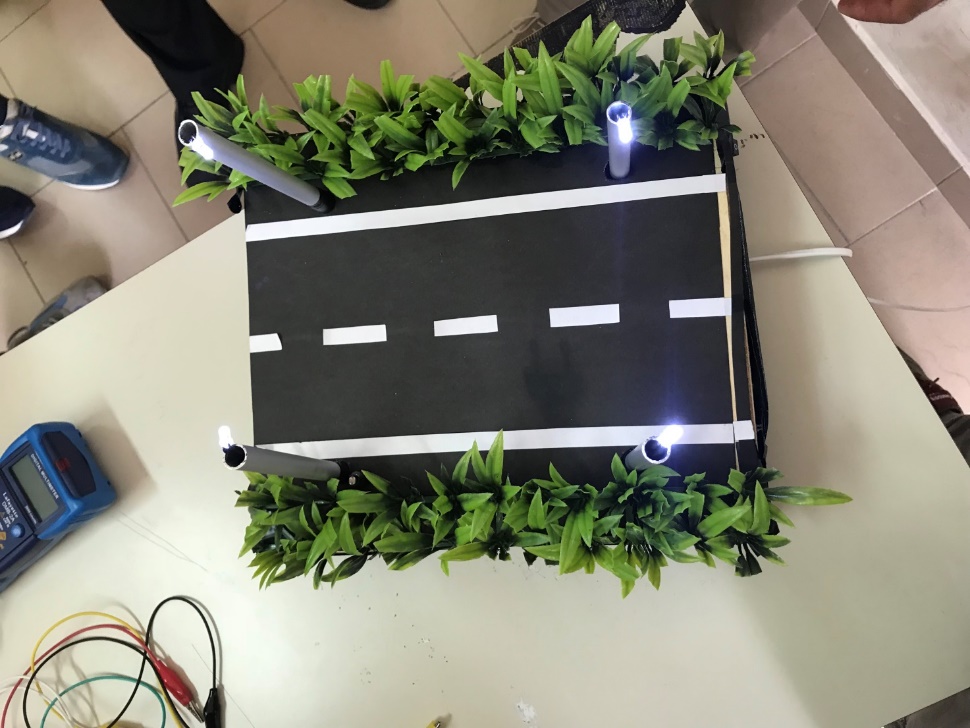 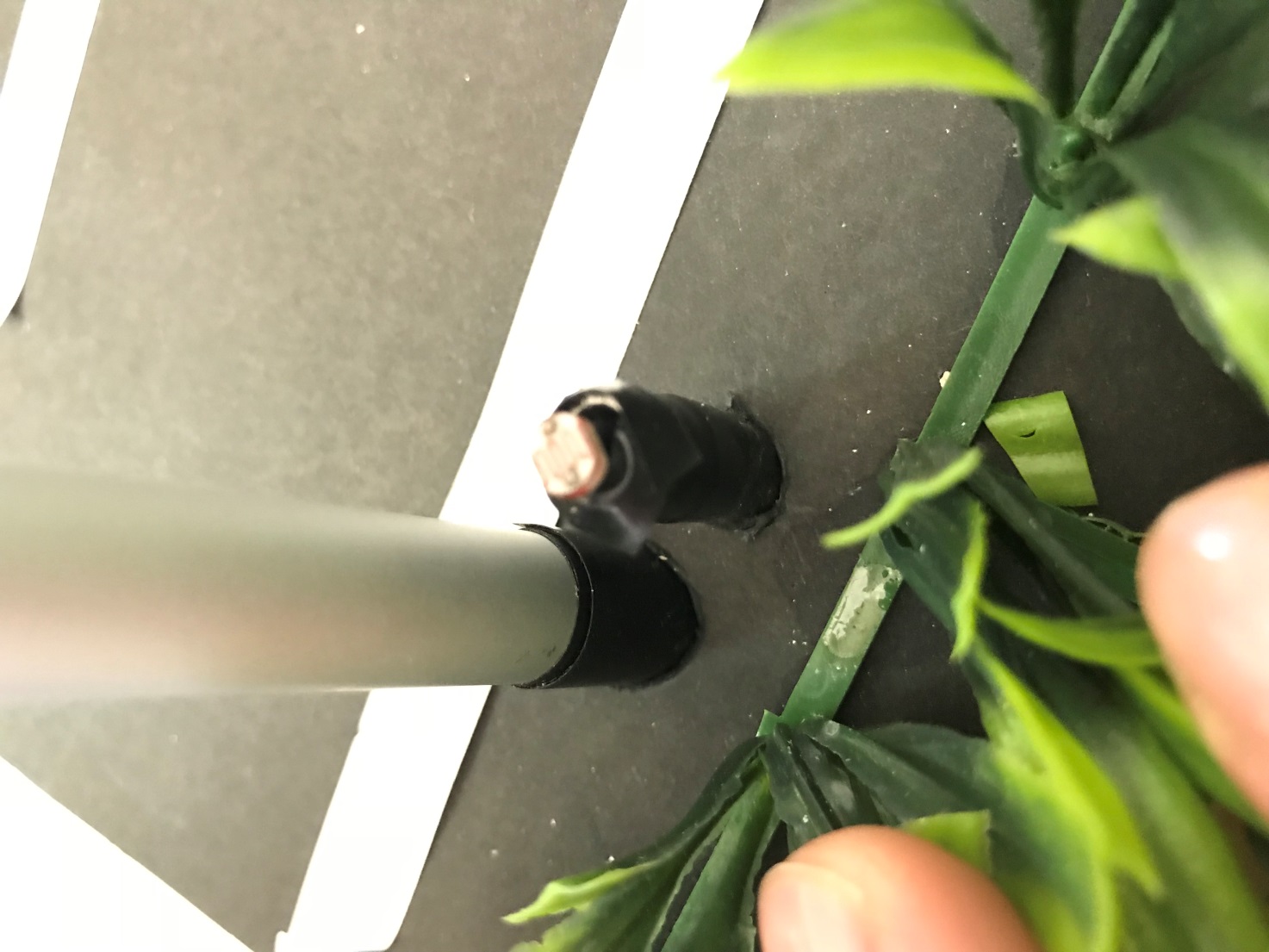       Particolare del sensore LDR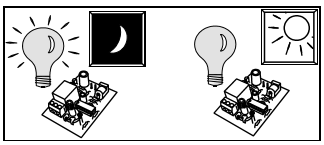 Scheda Velleman LIGHT SENSITIVE SWITCHLa scheda QUI oppure https://www.velleman.eu/products/view/?id=344193Il relativo manuale QUI oppure  https://www.velleman.eu/downloads/0/minikits/manuals/manual_mk125.pdf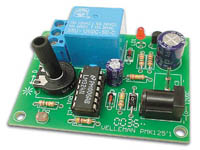 Si accende al tramonto, completamente automatico.Featuressensibilità ampiamente regolabileun circuito di ritardo evita oscillazioniSpecificationsuscita a relè: scambio 24V 5Aalimentazione: 12VDCcon connettore-adattatoredimensioni: 65 x 50mmSchemi tratti dal manuale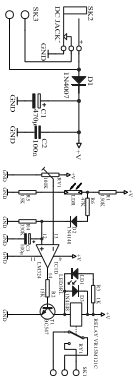 La lettura dei resistori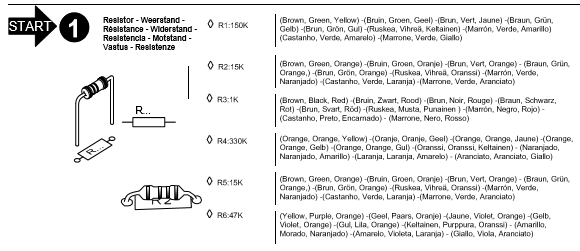 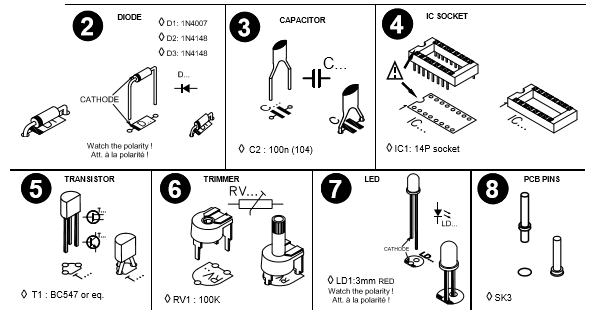 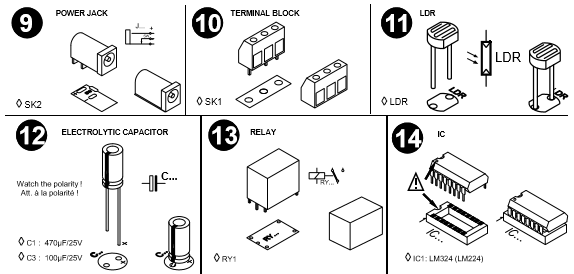 Consigli per la saldatura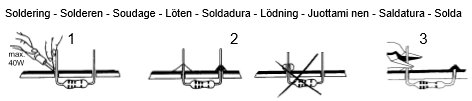 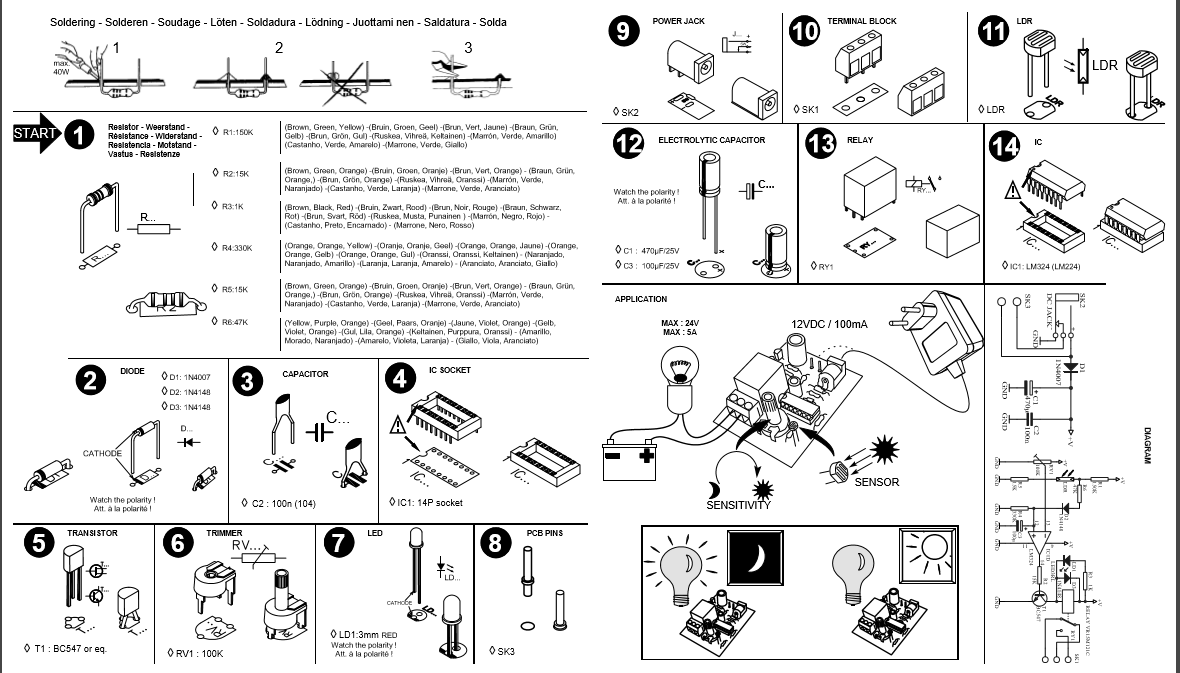 Veduta di insieme scheda tecnica Velleman pmk125-1RELAZIONE:Un interruttore crepuscolare è un componente elettrico che permette l’attivazione automatica di un circuito di illuminazione al calare della luce naturale di un ambiente. Tra i molteplici utilizzi, il più comune è quello di permettere l’illuminazione automatica di strade, scale, giardini, cortili al calare della radiazione solare. Un circuito realizzato con interruttore crepuscolare necessita nella maggiorparte dei casi di altri componenti come relè o teleruttori per poter usufruire di una potenza elettrica maggiore.Nel laboratorio abbiamo effettuato la prova di come funziona un sensore di luce (crepuscolare). Abbiamo montato tutto il circuito in una scatola di legno e al di sopra abbiamo simulato una strada, con 4 lampioni ( 4 diodi led di colore bianco) e poi abbiamo messo tra i finti cespugli il crepuscolare. Il funzionamento è molto semplice, collegato il tutto abbiamo effettuato la prova. Che consiste nel coprire con una mano il sensore crepuscolare. Coprendolo il sensore non può ricevere luce naturale e quindi automaticamente scatta e accende i 4 lampioncini creati da noi.